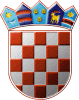         REPUBLIKA HRVATSKAOSJEČKO-BARANJSKA ŽUPANIJAČLANOVIMA UPRAVNOG VIJEĆAPREDMET: 23. sjednica Upravnog vijeća  - p o z i v – 	Sazivam 23. sjednicu Upravnog vijeća Dječjeg vrtića ''Ogledalce''  koja će se održati   3. ožujka 2022. godineSjednica će se održati elektronskim putemPredlažem sljedeći DNEVNI REDUsvajanje Zapisnika sa 22. sjednice Upravnog vijećaI. Izmjena pravilnika o unutarnjem ustrojstvu i načinu rada Dječjeg vrtića Ogledalce ErnestinovoI. Izmjena pravilnika o plaćama, naknadi plaće i drugim materijalnim pravima radnika zaposlenih u Dječjem vrtiću Ogledalce ErnestinovoOdluka o raspisivanju natječaja za  računovodstvenog djelatnika na određeno vrijemePredsjednik upravnog vijećaDamir Matković, mag. iur.,v.r.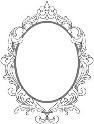 DJEČJI VRTIĆ OGLEDALCEERNESTINOVOKLASA: 601-02/22-05/3URBROJ: 2158-109-02-22-1Ernestinovo,  2. ožujka  2022.